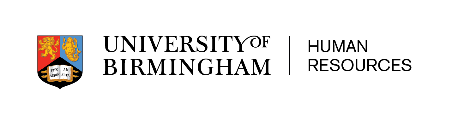 This form will be completed by a Line Manager/Supervisor to record the conversation held with a member of staff who has raised concerns about returning to work to assess their workplace exposure risk and agree, where appropriate, further workplace adjustments/ arrangements.EMPLOYEE DETAILSASSESSMENT COMPLETED BY MANAGER ACTIONS TAKEN TO MINIMISE RISK IN SPECIFIC WORK AREA/BUILDINGRISK FACTORS SPECIFIC TO THE ROLE, IF ANY ISSUES OR CONCERNS RAISED BY EMPLOYEEREVIEW and ADJUSTMENTS SUGGESTED FOR INDIVIDUAL STAFF MEMBERFURTHER ACTIONS REQUIRED?  (eg further meeting once staff member has returned, or referral to Occupational Health if concerns remain)DATE OF REVIEWSIGNATURESGiven nameSurnamePayroll numberLine Manager/Supervisor NameJob titleStaff Member NameSchool/DepartmentRole of staff member1.2.3.4.5.6.1.2.3.4.5.Review DateLine Manager/Supervisor:Staff Member:Date: